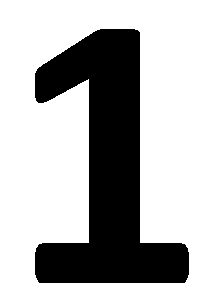 (       )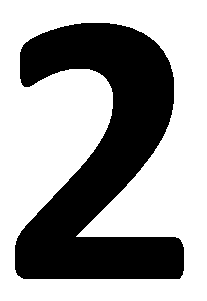 (       )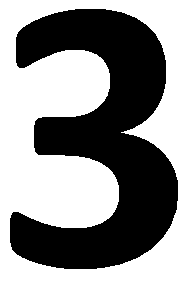 (       )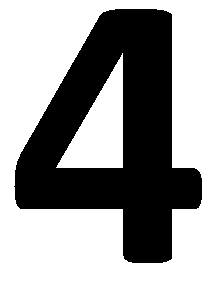 (       )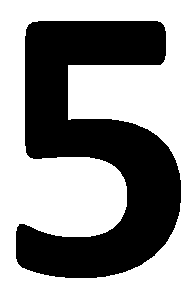 (       )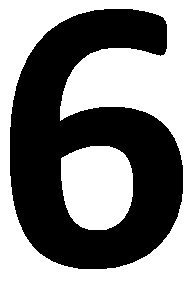 (       )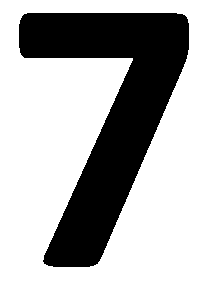 (       )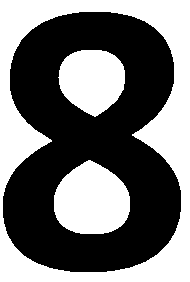 (       )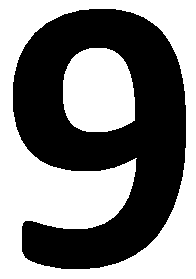 (       )(       )